
Załącznik nr 2 do zapytania ofertowego nr 6/RID/2019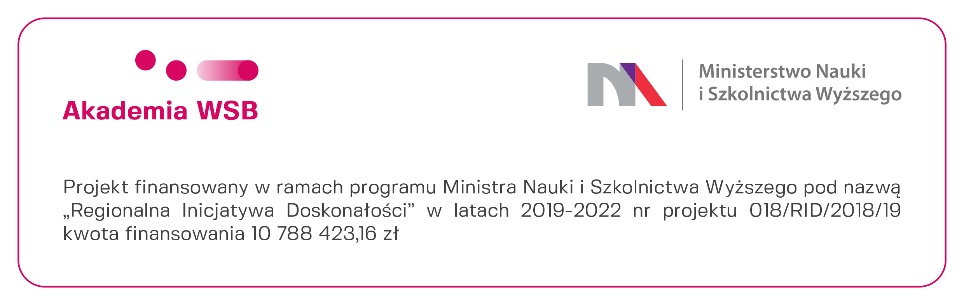 Formularz ofertySkładając ofertę w odpowiedzi na Zapytanie ofertowe pt.: Przygotowanie programu 
i przeprowadzenie specjalistycznego kursu języka angielskiego dla pracowników naukowych Akademii WSB, rozwijającego ich słownictwo specjalistyczne w języku angielskim (zarządzanie i jakość, ekonomia, nauki pokrewne) pod kątem swobodnej konwersacji oraz opracowywania artykułów naukowych o tej tematyce (badania w dziedzinie  nauk o zarządzaniu), ogłoszonego w ramach realizacji projektu „PERFECT – Regionalna Inicjatywa Doskonałości w Akademii WSB” nr 018/RID/2018/19, finansowanego ze środków Ministerstwa Nauki i Szkolnictwa Wyższego w ramach programu pod nazwą „Regionalna Inicjatywa Doskonałości” w latach 2019-2022, zobowiązuje się wykonać przedmiot zamówienia za cenę wskazaną w poniższym formularzu cenowym:Oświadczamy, że:zapoznaliśmy się z treścią zapytania ofertowego;uzyskaliśmy wszelkie informacje niezbędne do prawidłowego przygotowania i złożenia oferty;spełniamy wszystkie warunki udziału w postępowaniu wskazane w zapytaniu ofertowymwszystkie informacje zamieszczone w ofercie są zgodne z prawdą;jesteśmy związani niniejszą ofertą do czasu zakończenia postępowania, nie dłużej niż przez okres 30 dni od dnia upływu terminu składania ofert;zaoferowana cena zawiera wszystkie składniki niezbędne do prawidłowego wykonania przedmiotu zamówienia i jest ostateczna.Świadczona usługa podlega/nie podlega zwolnieniu z podatku z VAT.* * niepotrzebne skreślićNazwa WykonawcyAdres WykonawcyREGON:NIP:Tel.:E-mail:Rodzaj składanej oferty󠄁 oferta na obie lokalizacje tj. Cieszyn i Dąbrowa Górnicza 󠄁󠄁 oferta tylko na grupę w Cieszynie 󠄁 oferta tylko na 2 grupy w Dąbrowie GórniczejNazwa zajęćLiczba godzin (1 godz.=45 min.) w latach 2019-2022Cena jednostkowa netto za 1 godz. zajęć Cena jednostkowa brutto za 1 godz. zajęćWartość brutto łącznie ( cena brutto za 1 godz. zajęć x liczba godzin Zajęcia z zakresu języka angielskiego dla pracowników naukowych – Cieszyn (1 grupa)480 h(120 godzin x 1 grupa x 4 lata)……………………..Słownie………………………………………..Słownie………………………………………..Słownie…………………Zajęcia z zakresu języka angielskiego dla pracowników naukowych – Dąbrowa Górnicza (2 grupy)960 h(120 godzin x 2 grupy x 4 lata)……………………..Słownie………………………………………..Słownie………………………………………..Słownie…………………SUMASUMASUMASUMA................................. Data  i miejsce..........................................................................podpis Wykonawcy